ISTITUTO SUPERIORE DI II GRADO “A. VOLTA”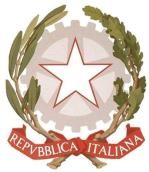 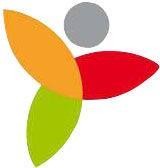 Via Nazario Sauro, 23 – 29015 CASTEL SAN GIOVANNI (Piacenza)Tel. 0523843616 – Fax: 0523843647 – C.F. 80020290336 – C.M. PCIS001003E-mail: pcis001003@istruzione.it – P.E.C.: PCIS001003@PEC.ISTRUZIONE.IT – www.polovolta.edu.itLiceo Scientifico, Scienze Applicate, Linguistico e delle Scienze Umane “A. Volta” (Castel San Giovanni)Istituto Tecnico Tecnologico ed Economico “A. Volta” (Borgonovo V.T.) Istituto Professionale Servizi Commerciali “A. Casali” (Castel San Giovanni)Al prof./ssa  	  Oggetto: Nomina per operazioni di scrutinio PENTAMESTRE La S.V. è nominata quale componente nei sottoelencati Consigli di Classe per le operazioni di scrutinio del 	pentamestre in sostituzione del 	prof. 	  	  assente per  	 Classi			 il giorno 	dalle ore 	alle ore  	  il giorno 	dalle ore 	alle ore  	  Castel San Giovanni, li  	 IL DIRIGENTE SCOLASTICO       Prof.ssa Raffaella Fumi 